Информация.Министерство образования и науки Самарской области сообщает о проведении с 27 апреля по 12 мая 2020года ученического референдума на тему : «Как сохранить память о войне?». Необходимо принять участие в Референдуме посредством использования интернет – ресурса министерства (https://ref.asurso.ru) учащимся в возрасте от 14 до 18 лет.Приложение 1
к письму министерства
образования и науки
Самарской области
от ___.___ 2020 № _________Методические рекомендации по порядку электронного голосования при проведенииученического референдума в общеобразовательных организациях Самарской области1. Голосование проводится по адресу https://ref.asurso.ru/.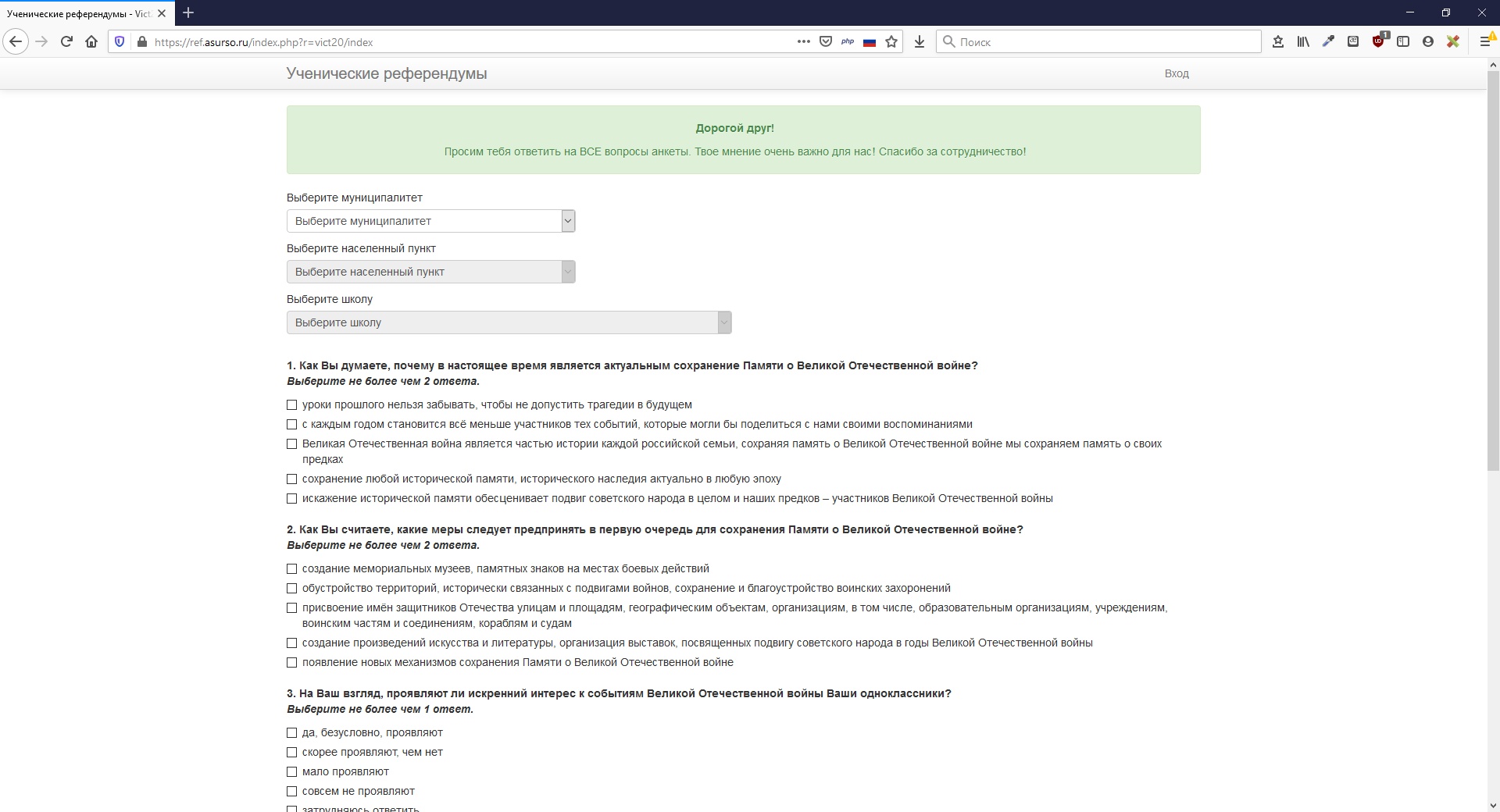 Рис 1. Главная страница сайта2. На сайте https://ref.asurso.ru/ обеспечены условия конфиденциальности личных данных пользователя сайта.3. Голосование проводится круглосуточно.